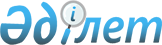 Талғар аудандық мәслихатының 2016 жылғы 22 желтоқсандағы "Талғар ауданының 2017-2019 жылдарға арналған бюджеті туралы" № 10-57 шешіміне өзгерістер енгізу туралыАлматы облысы Талғар аудандық мәслихатының 2017 жылғы 03 наурыздағы № 12-72 шешімі. Алматы облысы Әділет департаментінде 2017 жылы 17 наурызда № 4150 болып тіркелді      2008 жылғы 4 желтоқсандағы Қазақстан Республикасының Бюджет кодексінің 104-бабының 4-тармағының 5) тармақшасына және 106-бабының 4-тармағына, "Қазақстан Республикасындағы жергілікті мемлекеттік басқару және өзін-өзі басқару туралы" 2001 жылғы 23 қаңтардағы Қазақстан Республикасы Заңының 6-бабының 1-тармағының 1) тармақшасына сәйкес, Талғар аудандық мәслихаты ШЕШІМ ҚАБЫЛДАДЫ:

      1. Талғар аудандық мәслихатының 2016 жылғы 22 желтоқсандағы "Талғар ауданының 2017-2019 жылдарға арналған бюджеті туралы" № 10-57 шешіміне (Нормативтік құқықтық актілерді мемлекеттік тіркеу тізілімінде № 4053 тіркелген, 2017 жылдың 18 қаңтарында аудандық "Талғар" газетінде жарияланған) келесі өзгерістер енгізілсін: 

      көрсетілген шешімнің 1-тармағы жаңа редакцияда баяндалсын:

      "1. 2017-2019 жылдарға арналған аудандық бюджет тиісінше 1, 2 және 3–қосымшаларға сәйкес, оның ішінде 2017 жылға келесі көлемдерде бекітілсін:

      1) кірістер 17325052 мың теңге, соның ішінде:

      салықтық түсімдер 2847670 мың теңге;

      салықтық емес түсімдер 295851 мың теңге;

      негізгі капиталды сатудан түсетін түсімдер 650000 мың теңге; 

      трансферттер түсімдері 13531531 мың теңге, соның ішінде:

      ағымдағы нысаналы трансферттер 2753399 мың теңге; 

      нысаналы даму трансферттері 4771792 мың теңге;

      субвенциялар 6006340 мың теңге; 

      2) шығындар 17548258 мың теңге;

      3) таза бюджеттік кредиттеу 33089 мың теңге, оның ішінде:

      бюджеттік кредиттер 47649 мың теңге;

      бюджеттік кредиттерді өтеу 14560 мың теңге;

      4) қаржы активтерімен операциялар бойынша сальдо 0 мың теңге;

      5) бюджет тапшылығы (профициті) - 256295 мың теңге;

      6) бюджет тапшылығын қаржыландыру (профицитін пайдалану) 256295 мың теңге.". 

      2. Көрсетілген шешімнің 1-қосымшасы осы шешімнің қосымшасына сәйкес жаңа редакцияда баяндалсын.

      3. Осы шешімнің орындалуын бақылау Талғар аудандық мәслихатының "Әлеуметтік-экономикалық дамыту, тарифтік саясат, шағын және орта кәсіпкерлікті дамыту және бюджет мәселелері жөніндегі" тұрақты комиссиясына жүктелсін. 

      4. Осы шешім 2017 жылғы 1 қаңтардан бастап қолданысқа енгізіледі.

 Талғар ауданының 2017 жылға арналған бюджеті
					© 2012. Қазақстан Республикасы Әділет министрлігінің «Қазақстан Республикасының Заңнама және құқықтық ақпарат институты» ШЖҚ РМК
				
      Талғар аудандық мәслихатының

      сессиясы төрағасы

С. Құрақпаев

      Талғар аудандық

      мәслихатының хатшысы

Ж. Еңкебайұлы
Талғар аудандық мәслихатының 2017 жылғы "03" наурыздағы "Талғар аудандық мәслихатының 2016 жылғы 22 желтоқсандағы "Талғар ауданының 2017 -2019 жылдарға арналған бюджеті туралы" № 10-57 шешіміне өзгерістер енгізу туралы" № 12-72 шешіміне қосымшаТалғар аудандық мәслихатының 2016 жылғы 22 желтоқсандағы "Талғар ауданының 2017-2019 жылдарға арналған бюджеті туралы" № 10-57 шешімімен бекітілген 1-қосымшаСанаты

Санаты

Санаты

Санаты

Сомасы (мың теңге)

 Сыныбы

 Сыныбы

Сомасы (мың теңге)

Ішкі сыныбы

Ішкі сыныбы

Атауы

1. Кiрiстер

17325052

1

Салықтық түсімдер

2847670

01

Табыс салығы

467789

2

Жеке табыс салығы

467789

04

Меншiкке салынатын салықтар 

1885292

1

Мүлiкке салынатын салықтар

1344900

3

Жер салығы

71978

4

Көлiк құралдарына салынатын салық

464359

5

Бiрыңғай жер салығы

4055

05

Тауарларға ,жұмыстарға және қызметтерге салынатын ішкі салықтар

373474

2

Акциздер

201323

3

Табиғи және басқа ресурстарды пайдаланғаны үшін түсетін түсімдер

8174

4

Кәсiпкерлiк және кәсiби қызметтi жүргiзгені үшiн алынатын алымдар

158588

5

Ойын бизнесіне салық

5389

08

Заңдық мәнді іс-әрекеттерді жасағаны және (немесе) оған уәкілеттігі бар мемлекеттік органдар немесе лауазымды адамдар құжаттар бергені үшін алынатын міндетті төлемдер

121115

1

Мемлекеттiк баж

121115

2

Салықтық емес түсiмдер

295851

01

Мемлекет меншіктен түсетін кірістер

1260

5

Мемлекет меншігіндегі мүлікті жалға беруден түсетін кірістер 

1260

06

Басқа да салықтық емес түсімдер 

294591

1

Басқа да салықтық емес түсімдер 

294591

3

Негізгі капиталды сатудан түсетін түсімдер

650000

03

Жерді және материалдық емес активтерді сату

650000

1

Жерді сату

650000

4

Трансферттер түсімдері

13531531

02

Мемлекеттік басқарудың жоғары тұрған органдарынан түсетін трансферттер

13531531

2

Облыстық бюджеттен түсетін трансферттер 

13531531

Функционалдық топ

Функционалдық топ

Функционалдық топ

Функционалдық топ

Функционалдық топ

Сомасы (мың теңге)

Кіші функция

Кіші функция

Кіші функция

Кіші функция

Сомасы (мың теңге)

Бюджеттік бағдарламалардың әкімшісі

Бюджеттік бағдарламалардың әкімшісі

Бюджеттік бағдарламалардың әкімшісі

Сомасы (мың теңге)

Бағдарлама

Бағдарлама

Сомасы (мың теңге)

Атауы

Атауы

Сомасы (мың теңге)

2. Шығындар

17548258

01

Жалпы сипаттағы мемлекеттiк қызметтер 

425759

1

Мемлекеттiк басқарудың жалпы функцияларын орындайтын өкiлдi, атқарушы және басқа органдар

381415

112

Аудан (облыстық маңызы бар қала) мәслихатының аппараты

19607

001

Аудан (облыстық маңызы бар қала) мәслихатының қызметін қамтамасыз ету жөніндегі қызметтер

19407

003

Мемлекеттік органның күрделі шығыстары

200

122

Аудан (облыстық маңызы бар қала) әкімінің аппараты

99633

001

Аудан (облыстық маңызы бар қала) әкімінің қызметін қамтамасыз ету жөніндегі қызметтер

91083

003

Мемлекеттік органның күрделі шығыстары

8550

123

Қаладағы аудан, аудандық маңызы бар қала, кент, ауыл, ауылдық округ әкімінің аппараты

262175

001

Қаладағы аудан, аудандық маңызы бар қаланың, кент, ауыл, ауылдық округ әкімінің қызметін қамтамасыз ету жөніндегі қызметтер

259672

022

Мемлекеттік органның күрделі шығыстары

2503

2

Қаржылық қызмет

24245

452

Ауданның (облыстық маңызы бар қаланың) қаржы бөлімі

24245

001

Ауданның (облыстық маңызы бар қаланың) бюджетін орындау және коммуналдық меншігін басқару саласындағы мемлекеттік саясатты іске асыру жөніндегі қызметтер 

13328

003

Салық салу мақсатында мүлікті бағалауды жүргізу

2540

010

Жекешелендіру, коммуналдық меншікті басқару, жекешелендіруден кейінгі қызмет және осыған байланысты дауларды реттеу

2177

018

Мемлекеттік органның күрделі шығыстары

6200

5

Жоспарлау және статистикалық қызмет

20099

453

Ауданның (облыстық маңызы бар қаланың) экономика және бюджеттік жоспарлау бөлімі

20099

001

Экономикалық саясатты, мемлекеттік жоспарлау жүйесін қалыптастыру және дамыту саласындағы мемлекеттік саясатты іске асыру жөніндегі қызметтер

18149

004

Мемлекеттік органның күрделі шығыстары

1950

02

Қорғаныс

9407

1

Әскери мұқтаждар

3378

122

Аудан (облыстық маңызы бар қала) әкімінің аппараты

3378

005

Жалпыға бірдей әскери міндетті атқару шеңберіндегі іс-шаралар

3378

2

Төтенше жағдайлар жөнiндегi жұмыстарды ұйымдастыру

6029

122

Аудан (облыстық маңызы бар қала) әкімінің аппараты

6029

006

Аудан (облыстық маңызы бар қала) ауқымындағы төтенше жағдайлардың алдын алу және жою

5228

007

Аудандық (қалалық) ауқымдағы дала өрттерінің, сондай-ақ мемлекеттік өртке қарсы қызмет органдары құрылмаған елдi мекендерде өрттердің алдын алу және оларды сөндіру жөніндегі іс-шаралар

801

03

Қоғамдық тәртіп, қауіпсіздік, құқықтық, сот, қылмыстық-атқару қызметі

2558

9

Қоғамдық тәртіп және қауіпсіздік саласындағы өзге де қызметтер

2558

485

Ауданның (облыстық маңызы бар қаланың) жолаушылар көлігі және автомобиль жолдары бөлімі

2558

021

Елдi мекендерде жол қозғалысы қауiпсiздiгін қамтамасыз ету

2558

04

Бiлiм беру

12549279

1

Мектепке дейiнгi тәрбие және оқыту

1729864

464

Ауданның (облыстық маңызы бар қаланың) білім бөлімі

1729864

009

Мектепке дейінгі тәрбие мен оқыту ұйымдарының қызметін қамтамасыз ету

186150

040

Мектепке дейінгі білім беру ұйымдарында мемлекеттік білім беру тапсырысын іске асыруға

1543714

2

Бастауыш, негізгі орта және жалпы орта білім беру

9711504

464

Ауданның (облыстық маңызы бар қаланың) білім бөлімі

7315332

003

Жалпы білім беру

7187615

006

Балаларға қосымша білім беру

127717

465

Ауданның (облыстық маңызы бар қаланың) дене шынықтыру және спорт бөлімі

114167

017

Балалар мен жасөспірімдерге спорт бойынша қосымша білім беру

114167

467

Ауданның (облыстық маңызы бар қаланың) құрылыс бөлімі

2282005

024

Бастауыш, негізгі орта және жалпы орта білім беру объектілерін салу және реконструкциялау

2282005

4

Техникалық және кәсіптік, орта білімнен кейінгі білім беру

39553

464

Ауданның (облыстық маңызы бар қаланың) білім бөлімі

39553

018

Кәсіптік оқытуды ұйымдастыру

39553

9

Бiлiм беру саласындағы өзге де қызметтер

1068358

464

Ауданның (облыстық маңызы бар қаланың) білім бөлімі

1068358

001

Жергілікті деңгейде білім беру саласындағы мемлекеттік саясатты іске асыру жөніндегі қызметтер

14331

004

Ауданның (областык маңызы бар қаланың) мемлекеттік білім беру мекемелерінде білім беру жүйесін ақпараттандыру

22500

005

Ауданның (облыстық маңызы бар қаланың) мемлекеттік білім беру мекемелер үшін оқулықтар мен оқу-әдiстемелiк кешендерді сатып алу және жеткізу

305266

012

Мемлекеттік органның күрделі шығыстары

300

015

Жетім баланы (жетім балаларды) және ата-аналарының қамқорынсыз қалған баланы (балаларды) күтіп-ұстауға қамқоршыларға (қорғаншыларға) ай сайынға ақшалай қаражат төлемі

55075

022

Жетім баланы (жетім балаларды) және ата-анасының қамқорлығынсыз қалған баланы (балаларды) асырап алғаны үшін Қазақстан азаматтарына біржолғы ақша қаражатын төлеуге арналған төлемдер

0

067

Ведомстволық бағыныстағы мемлекеттік мекемелерінің және ұйымдарының күрделі шығыстары

670886

06

Әлеуметтiк көмек және әлеуметтiк қамсыздандыру

652855

1

Әлеуметтiк қамсыздандыру

74153

451

Ауданның (облыстық маңызы бар қаланың) жұмыспен қамту және әлеуметтік бағдарламалар бөлімі

70087

005

Мемлекеттік атаулы әлеуметтік көмек 

3262

016

18 жасқа дейінгі балаларға мемлекеттік жәрдемақылар

29418

025

"Өрлеу" жобасы бойынша келісілген қаржылай көмекті енгізу

37407

464

Ауданның (облыстық маңызы бар қаланың) білім бөлімі

4066

030

Патронат тәрбиешілерге берілген баланы (балаларды) асырап бағу 

4066

2

Әлеуметтiк көмек

536623

451

Ауданның (облыстық маңызы бар қаланың) жұмыспен қамту және әлеуметтік бағдарламалар бөлімі

536623

002

Жұмыспен қамту бағдарламасы

168299

004

Ауылдық жерлерде тұратын денсаулық сақтау, білім беру, әлеуметтік қамтамасыз ету, мәдениет, спорт және ветеринар мамандарына отын сатып алуға Қазақстан Республикасының заңнамасына сәйкес әлеуметтік көмек көрсету

30314

006

Тұрғын үйге көмек көрсету

11913

007

Жергілікті өкілді органдардың шешімі бойынша мұқтаж азаматтардың жекелеген топтарына әлеуметтік көмек

20748

010

Үйден тәрбиеленіп оқытылатын мүгедек балаларды материалдық қамтамасыз ету

4901

014

Мұқтаж азаматтарға үйде әлеуметтiк көмек көрсету

48753

017

Мүгедектерді оңалту жеке бағдарламасына сәйкес, мұқтаж мүгедектерді міндетті гигиеналық құралдармен және ымдау тілі мамандарының қызмет көрсетуін, жеке көмекшілермен қамтамасыз ету

218489

023

Жұмыспен қамту орталықтарының қызметін қамтамасыз ету

33206

9

Әлеуметтiк көмек және әлеуметтiк қамтамасыз ету салаларындағы өзге де қызметтер

42079

451

Ауданның (облыстық маңызы бар қаланың) жұмыспен қамту және әлеуметтік бағдарламалар бөлімі

42079

001

Жергілікті деңгейде халық үшін әлеуметтік бағдарламаларды жұмыспен қамтуды қамтамасыз етуді іске асыру саласындағы мемлекеттік саясатты іске асыру жөніндегі қызметтер 

31974

011

Жәрдемақыларды және басқа да әлеуметтік төлемдерді есептеу, төлеу мен жеткізу бойынша қызметтерге ақы төлеу

4162

021

Мемлекеттік органның күрделі шығыстары

2400

050

Қазақстан Республикасында мүгедектердің құқықтарын қамтамасыз ету және өмір сүру сапасын жақсарту жөніндегі 2012 - 2018 жылдарға арналған іс-шаралар жоспарын іске асыру

3543

07

Тұрғын үй-коммуналдық шаруашылық

2463519

1

Тұрғын үй шаруашылығы

2289784

463

Ауданның (облыстық маңызы бар қаланың) жер қатынастары бөлімі

9356

016

Мемлекет мұқтажы үшін жер учаскелерін алу

9356

467

Ауданның (облыстық маңызы бар қаланың) құрылыс бөлімі

2266414

003

Коммуналдық тұрғын үй қорының тұрғын үйін жобалау және (немесе) салу, реконструкциялау

26528

004

Инженерлік-коммуникациялық инфрақұрылымды жобалау, дамыту және (немесе) жайластыру

2239886

487

Ауданның (облыстық маңызы бар қаланың) тұрғын үй-коммуналдық шаруашылық және тұрғын үй инспекциясы бөлімі

14014

001

Тұрғын үй-коммуналдық шаруашылық және тұрғын үй қоры саласында жергілікті деңгейде мемлекеттік саясатты іске асыру бойынша қызметтер

13714

003

Мемлекеттік органның күрделі шығыстары

300

2

Коммуналдық шаруашылық

73735

487

Ауданның (облыстық маңызы бар қаланың) тұрғын үй-коммуналдық шаруашылық және тұрғын үй инспекциясы бөлімі

73735

058

Ауылдық елді мекендердегі сумен жабдықтау және су бұру жүйелерін дамыту

73735

3

Елді-мекендерді көркейту

100000

487

Ауданның (облыстық маңызы бар қаланың) тұрғын үй-коммуналдық шаруашылық және тұрғын үй инспекциясы бөлімі

100000

030

Елді мекендерді абаттандыру мен көгалдандыру

100000

08

Мәдениет, спорт, туризм және ақпараттық кеңістiк

157534

1

Мәдениет саласындағы қызмет

39981

455

Ауданның (облыстық маңызы бар қаланың) мәдениет және тілдерді дамыту бөлімі

39981

003

Жергілікті деңгейде мәдени-демалыс жұмыстарын қолдау

39981

2

Спорт

34547

465

Ауданның (облыстық маңызы бар қаланың) дене шынықтыру және спорт бөлімі

34547

001

Жергілікті деңгейде дене шынықтыру және спорт саласындағы мемлекеттік саясатты іске асыру жөніндегі қызметтер

6637

004

Мемлекеттік органның күрделі шығыстары

300

006

Аудандық (облыстық маңызы бар қалалық) деңгейде спорттық жарыстар өткiзу

284

007

Әртүрлi спорт түрлерi бойынша аудан (облыстық маңызы бар қала) құрама командаларының мүшелерiн дайындау және олардың облыстық спорт жарыстарына қатысуы

27326

3

Ақпараттық кеңiстiк

48528

455

Ауданның (облыстық маңызы бар қаланың) мәдениет және тілдерді дамыту бөлімі

30206

006

Аудандық (қалалық) кiтапханалардың жұмыс iстеуi

29370

007

Мемлекеттiк тiлдi және Қазақстан халқының басқа да тiлдерін дамыту

836

456

Ауданның (облыстық маңызы бар қаланың) ішкі саясат бөлімі

18322

002

Мемлекеттік ақпараттық саясат жүргізу жөніндегі қызметтер

18322

9

Мәдениет, спорт, туризм және ақпараттық кеңiстiктi ұйымдастыру жөнiндегi өзге де қызметтер

34478

455

Ауданның (облыстық маңызы бар қаланың) мәдениет және тілдерді дамыту бөлімі

14009

001

Жергілікті деңгейде тілдерді және мәдениетті дамыту саласындағы мемлекеттік саясатты іске асыру жөніндегі қызметтер

7575

010

Мемлекеттік органның күрделі шығыстары

300

032

Ведомстволық бағыныстағы мемлекеттік мекемелерінің және ұйымдарының күрделі шығыстары

6134

456

Ауданның (облыстық маңызы бар қаланың) ішкі саясат бөлімі

20469

001

Жергілікті деңгейде ақпарат, мемлекеттілікті нығайту және азаматтардың әлеуметтік сенімділігін қалыптастыру саласында мемлекеттік саясатты іске асыру жөніндегі қызметтер

20169

006

Мемлекеттік органның күрделі шығыстары

300

9

Отын-энергетика кешенi және жер қойнауын пайдалану

166166

1

Отын және энергетика

166166

487

Ауданның (облыстық маңызы бар қаланың) тұрғын үй-коммуналдық шаруашылық және тұрғын үй инспекциясы бөлімі

166166

009

Жылу энергетикалық жүйесін дамыту

166166

10

Ауыл, су, орман, балық шаруашылығы, ерекше қорғалатын табиғи аумақтар, қоршаған ортаны және жануарлар дүниесін қорғау, жер қатынастары

181650

1

Ауыл шаруашылығы

147508

462

Ауданның (облыстық маңызы бар қаланың) ауыл шаруашылығы бөлімі

17856

001

Жергілікті деңгейде ауыл шаруашылығы саласындағы мемлекеттік саясатты іске асыру жөніндегі қызметтер

17356

006

Мемлекеттік органның күрделі шығыстары

500

473

Ауданның (облыстық маңызы бар қаланың) ветеринария бөлімі

129652

001

Жергілікті деңгейде ветеринария саласындағы мемлекеттік саясатты іске асыру жөніндегі қызметтер

16627

003

Мемлекеттік органның күрделі шығыстары

300

006

Ауру жануарларды санитарлық союды ұйымдастыру

697

007

Қаңғыбас иттер мен мысықтарды аулауды және жоюды ұйымдастыру

8000

008

Алып қойылатын және жойылатын ауру жануарлардың, жануарлардан алынатын өнімдер мен шикізаттың құнын иелеріне өтеу

4649

009

Жануарлардың энзоотиялық аурулары бойынша ветеринариялық іс-шараларды жүргізу

350

010

Ауыл шаруашылығы жануарларын сәйкестендіру жөніндегі іс-шараларды өткізу

2816

011

Эпизоотияға қарсы іс-шаралар жүргізу

93213

032

Ведомстволық бағыныстағы мемлекеттік мекемелерінің және ұйымдарының күрделі шығыстары

3000

6

Жер қатынастары

17347

463

Ауданның (облыстық маңызы бар қаланың) жер қатынастары бөлімі

17347

001

Аудан (облыстық маңызы бар қала) аумағында жер қатынастарын реттеу саласындағы мемлекеттік саясатты іске асыру жөніндегі қызметтер

9162

006

Землеустройство, проводимое при установлении границ районов, городов областного значения, районного значения, сельских округов, поселков, сел

1985

007

Мемлекеттік органның күрделі шығыстары

6200

9

Ауыл, су, орман, балық шаруашылығы, қоршаған ортаны қорғау және жер қатынастары саласындағы басқа да қызметтер

16795

453

Ауданның (облыстық маңызы бар қаланың) экономика және бюджеттік жоспарлау бөлімі

16795

099

Мамандардың әлеуметтік көмек көрсетуі жөніндегі шараларды іске асыру

16795

11

Өнеркәсіп, сәулет, қала құрылысы және құрылыс қызметі

24850

2

Сәулет, қала құрылысы және құрылыс қызметі

24850

467

Ауданның (облыстық маңызы бар қаланың) құрылыс бөлімі

11067

001

Жергілікті деңгейде құрылыс саласындағы мемлекеттік саясатты іске асыру жөніндегі қызметтер

10767

017

Мемлекеттік органның күрделі шығыстары

300

468

Ауданның (облыстық маңызы бар қаланың) сәулет және қала құрылысы бөлімі

13783

001

Жергілікті деңгейде сәулет және қала құрылысы саласындағы мемлекеттік саясатты іске асыру жөніндегі қызметтер

7583

004

Мемлекеттік органның күрделі шығыстары

6200

12

Көлiк және коммуникация

567717

1

Автомобиль көлiгi

548916

485

Ауданның (облыстық маңызы бар қаланың) жолаушылар көлігі және автомобиль жолдары бөлімі

548916

023

Автомобиль жолдарының жұмыс істеуін қамтамасыз ету

127993

045

Аудандық маңызы бар автомобиль жолдарын және елді-мекендердің көшелерін күрделі және орташа жөндеу

420923

9

Көлiк және коммуникациялар саласындағы өзге де қызметтер

18801

485

Ауданның (облыстық маңызы бар қаланың) жолаушылар көлігі және автомобиль жолдары бөлімі

18801

001

Жергілікті деңгейде жолаушылар көлігі және автомобиль жолдары саласындағы мемлекеттік саясатты іске асыру жөніндегі қызметтер

18501

003

Мемлекеттік органның күрделі шығыстары

300

13

Басқалар

149775

3

Кәсiпкерлiк қызметтi қолдау және бәсекелестікті қорғау

10222

469

Ауданның (облыстық маңызы бар қаланың) кәсіпкерлік бөлімі

10222

001

Жергілікті деңгейде кәсіпкерлікті дамыту саласындағы мемлекеттік саясатты іске асыру жөніндегі қызметтер

9922

004

Мемлекеттік органның күрделі шығыстары

300

9

Басқалар

139553

123

Қаладағы аудан, аудандық маңызы бар қала, кент, ауыл, ауылдық округ әкімінің аппараты

120585

040

Өңірлерді дамытудың 2020 жылға дейінгі бағдарламасы шеңберінде өңірлерді экономикалық дамытуға жәрдемдесу бойынша шараларды іске асыру

120585

452

Ауданның (облыстық маңызы бар қаланың) қаржы бөлімі

18968

012

Ауданның (облыстық маңызы бар қаланың) жергілікті атқарушы органының резерві 

18968

15

Трансферттер

197189

1

Трансферттер

197189

452

Ауданның (облыстық маңызы бар қаланың) қаржы бөлімі

197189

006

Нысаналы пайдаланылмаған (толық пайдаланылмаған) трансферттерді қайтару

27305

051

Жергілікті өзін-өзі басқару органдарына берілетін трансферттер

169870

054

Қазақстан Республикасының Ұлттық қорынан берілетін нысаналы трансферт есебінен республикалық бюджеттен бөлінген пайдаланылмаған (түгел пайдаланылмаған) нысаналы трансферттердің сомасын қайтару

14

3. Таза бюджеттік кредиттеу

33089

Бюджеттік кредиттер

47649

10

Ауыл, су, орман, балық шаруашылығы, ерекше қорғалатын табиғи аумақтар, қоршаған ортаны және жануарлар дүниесін қорғау, жер қатынастары

47649

1

Ауыл шаруашылығы

47649

453

Ауданның (облыстық маңызы бар қаланың) экономика және бюджеттік жоспарлау бөлімі

47649

006

Мамандарды әлеуметтік қолдау шараларын іске асыру үшін бюджеттік кредиттер

47649

4. Қаржылық активтерін сатып алу

0

5. Бюджет тапшылығы (профициті)

-256295

16

Қарыздарды өтеу

14561

1

Қарыздарды өтеу

14561

452

Ауданның (облыстық маңызы бар қаланың) қаржы бөлімі

14561

008

Жергілікті атқарушы органның жоғары тұрған бюджет алдындағы борышын өтеу

14560

021

Жергілікті бюджеттен бөлінген пайдаланылмаған бюджеттік кредиттерді қайтару

1

Санаты 

Санаты 

Санаты 

Санаты 

Санаты 

Сомасы мың теңге)

Сынып

Сынып

Сынып

Сомасы мың теңге)

Ішкі сынып

Ішкі сынып

Ішкі сынып

Сомасы мың теңге)

Атауы

Сомасы мың теңге)

Бюджеттік кредиттерді өтеу

14560

5

Бюджеттік кредиттерді өтеу

14560

01

Бюджеттік кредиттерді өтеу

14560

1

Мемлекеттік бюджеттен берілген бюджеттік кредиттерді өтеу

14560

6. Бюджет тапшылығын қаржыландыру (профицитін пайдалану)

256295

7

Қарыздар түсімі

47649

01

Мемлекеттік ішкі қарыздар 

47649

2

Қарыз алу келісім-шарттары

47649

8

Бюджет қаражаттарының қолдалынатын қалдықтары

223207

01

Бюджет қаражатының қалдықтары

223207

1

Бюджет қаражатының бос қалдықтары

223207

Функциональная группа

Функциональная группа

Функциональная группа

Функциональная группа

Функциональная группа

Сумма (тысяч тенге)

Функциональная подгруппа 

Функциональная подгруппа 

Функциональная подгруппа 

Функциональная подгруппа 

Сумма (тысяч тенге)

Администратор бюджетных программ

Администратор бюджетных программ

Администратор бюджетных программ

Сумма (тысяч тенге)

Наименование

Сумма (тысяч тенге)

4. Сальдо по операциям с финансовыми активами

0

